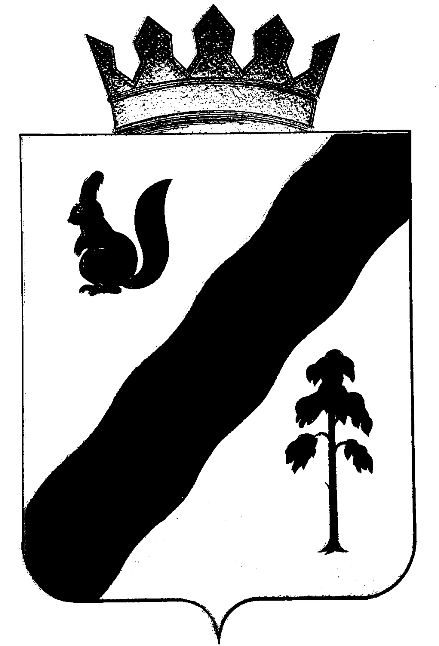 АДМИНИСТРАЦИЯГайнского муниципального районаПОСТАНОВЛЕНИЕОб индексации размера среднемесячного денежного содержания, учитываемого при исчислении пенсии за выслугу лет	Во исполнение решения Земского Собрания Гайнского муниципального района от 08.08.2017 г. № 50 «О внесении изменений в решение Земского собрания Гайнского муниципального района от 23.12.2016 г. № 14 "О бюджете Гайнского муниципального района на 2017 год и на плановый период 2018 и 2019 годов»  и в  целях реализации статьи  9 решения Земского Собрания Гайнского муниципального района  от 09.03.2011 г. № 492 «О пенсии за выслугу лет лицам, замещавшим муниципальные должности муниципальной службы в Гайнском муниципальном районе», подпункта 7.3.2. пункта 7 решения Земского Собрания Гайнского муниципального района  от 10.04.2017 г. №39 «Об утверждении Положения об установлении, выплате и перерасчету пенсии за выслугу лет лицам, замещавшим выборные муниципальные должности в Гайнском муниципальном районе»,Администрация Гайнского муниципального района, ПОСТАНОВЛЯЕТ:Проиндексировать размер среднемесячного денежного содержания, учитываемого при исчислении пенсии за выслугу лет лицам, замещавшим муниципальные должности Гайнского муниципального района, и лицам, замещавшим муниципальные должности муниципальной службы Гайнского муниципального района с 01 июля 2017 года на 5,3%.Настоящее постановление вступает в силу с момента обнародования в соответствии с Уставом МО «Гайнский муниципальный район».Настоящее постановление вступает в силу с момента подписания и распространяется на правоотношения, возникшие с 01.07.2017 года.Контроль за исполнением настоящего постановления возложить на начальника отдела по бухгалтерскому учету и отчетности – главного бухгалтера Н.Р. Стец.Глава муниципального района – глава администрацииГайнского муниципального района                                              В.В. Исаев07.09.2017№460-245-01-08